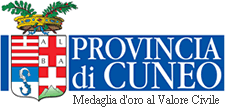 DICHIARAZIONE SOSTITUTIVA DELL’ATTO DI NOTORIETA’(Art. 47 D.P.R. 28/12/2000 n. 445)Il sottoscritto   ______________________________________________________________________________ nato a _____________________________________________________ (Prov. ____) il ____/____/________ residente in _______________________________ Cap _____ Via ______________________________ n.____ consapevole delle responsabilità anche penali che assume per il caso di dichiarazioni mendaci o non veritiere ai sensi delle vigenti disposizioni di leggeDICHIARAdi essere in possesso, alla data attuale, dei seguenti rapaci appartenenti all’Ordine dei Falconiformi per i quali dispone di tutta la prescritta documentazione attestante la legale acquisizione e detenzionedi detenere i suddetti animali al seguente indirizzo: Comune ___________________________ CAP ______Via __________________________________________ n. ___ (indicare se diverso dall’indirizzo di residenza sopra riportato)di essere in possesso di documentabili esperienze pregresse nel campo della falconeria di durata non inferiore ai due anni, idonee a dimostrare una comprovata capacità nella detenzione e/o maneggio dei rapacidi essere in possesso di documentazione attestante il rispetto della normativa sanitaria in materia relativa al benessere animale durante tutte le fasi di possesso, trasporto, lavoro e riposo dei rapaci detenutidi essere a conoscenza di quanto prescritto dagli artt. 75 e 76 del D.P.R. 28/12/2000 n. 445 sulle responsabilità derivanti da dichiarazioni mendaci o contenenti dati non rispondenti a verità e sulla decadenza dei benefici eventualmente conseguiti al provvedimento emanato fatto salvo il diritto dell’Amministrazione di verifica e controllo dei contenuti delle suddette dichiarazioni;                         IL DICHIARANTE____________________, lì _______________                                                               _______________________________________                      (firma per esteso e leggibile) “I dati conferiti saranno trattati nel rispetto dei principi di cui al regolamento UE n. 2016/679 e alla normativa nazionale vigente in materia".Alla presente dichiarazione deve essere allegata la copia di un documento di riconoscimento in corso di validità del sottoscrittore